ОТЧЕТ О ВЫПОЛНЕНИИМУНИЦИПАЛЬНОГО ЗАДАНИЯ     N 1за 2016 годНаименование  муниципального учреждения Коды  (обособленного подразделения) муниципальное общеобразовательное учреждение «Хохловская средняя общеобразовательная школаим. В.С. Адонкина Белгородского района Белгородской области»________________________________________________________________    Форма по_____________________________________________________________________________________________________________________________      ОКУД 0506001_____________________________________________________________________________________________________________________________       Дата____________________________________________________________________________________________________________________________________ Виды   деятельности  муниципального  учреждения (обособленного подразделения) посводному  реестру Образование и наука                                                                                          ______________________________________________________________       По ОКВЭД80.21.2Вид муниципального учрежденияобщеобразовательная организация______________________________________________________________________________________________________________(указывается вид муниципального учреждения из базового (отраслевого) перечня)Периодичность _один раз в год и по мере внесения изменений_________________________________________________________________________                 (указывается в соответствии с периодичность предоставления отчета                                                        о выполнении муниципального задания, установленной в муниципальном задании)Часть 1. Сведения об оказываемых муниципальных услугах(2)Раздел11. Наименование муниципальной услуги   Реализация основных  образовательных программ дошкольногообразования                       ________________________________________________________________________________________________________________           Категории  потребителей государственной  (Уникальный номеруслуги Физические лицапо базовому    11.784.02     .отраслевому) перечню 3. Сведения о фактическом достижении показателей,  характеризующих объем  и (или) качество муниципальной услуги:3.1 Сведения о фактическом достижении показателей, характеризующих качество муниципальной услуги  (3): 1. Наименование муниципальной услуги Реализация основных образовательных программ начального общего, основного общего,Уникальный номер среднего общего, дополнительного образования                                                                                                                      по базовому    11.787.0      .________________________________________________________________________________________________________________           Категории  потребителей государственной  (отраслевому) перечню услуги Физические лица, физические лица с ограниченными возможностями здоровья       3. Сведения о фактическом достижении показателей,  характеризующих объем  и (или) качество муниципальной услуги:3.1 Сведения о фактическом достижении показателей, характеризующих качество муниципальной услуги  (3):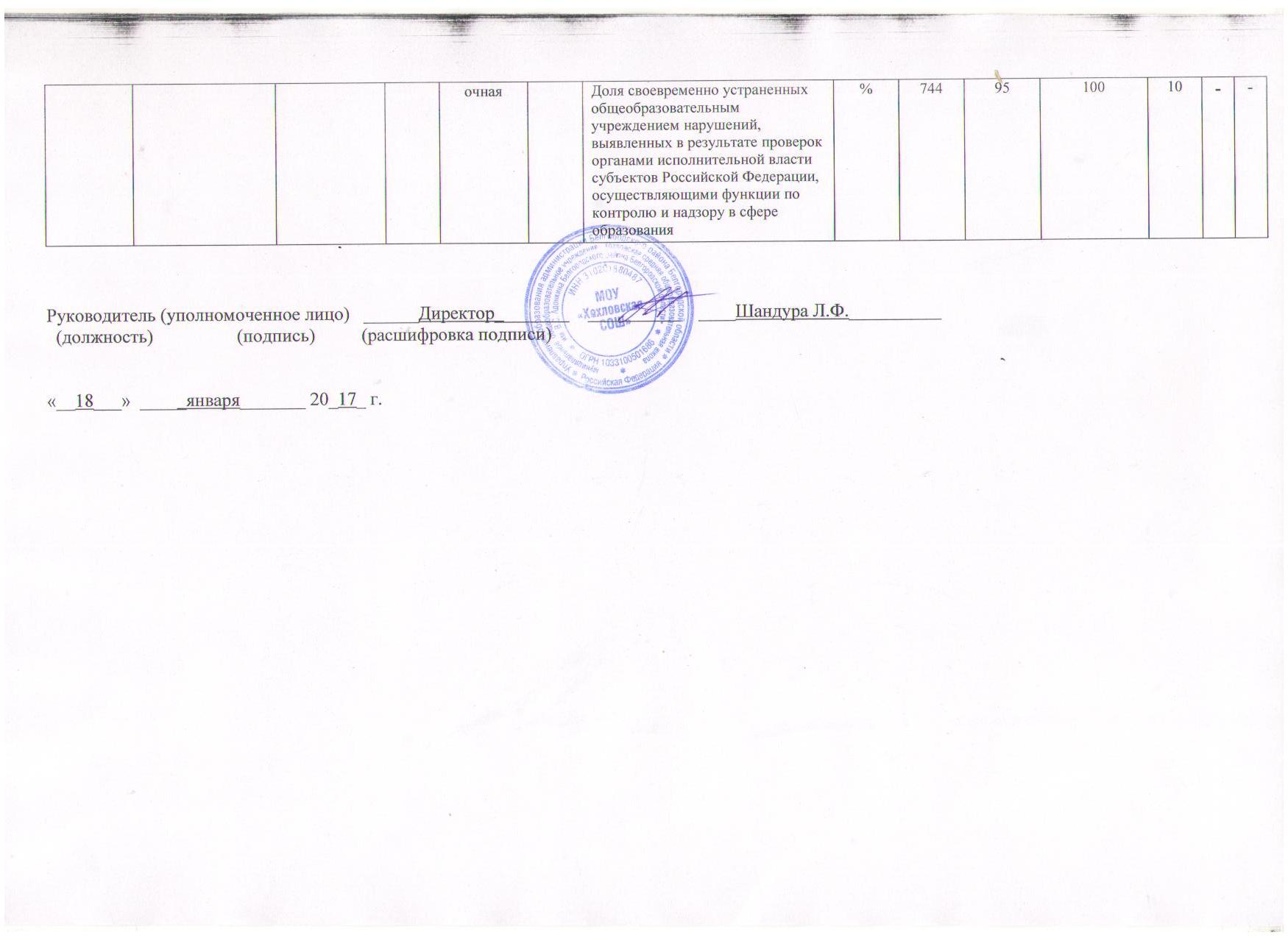 3.2. Сведения о фактическом достижении показателей, характеризующих объем муниципальной услуги: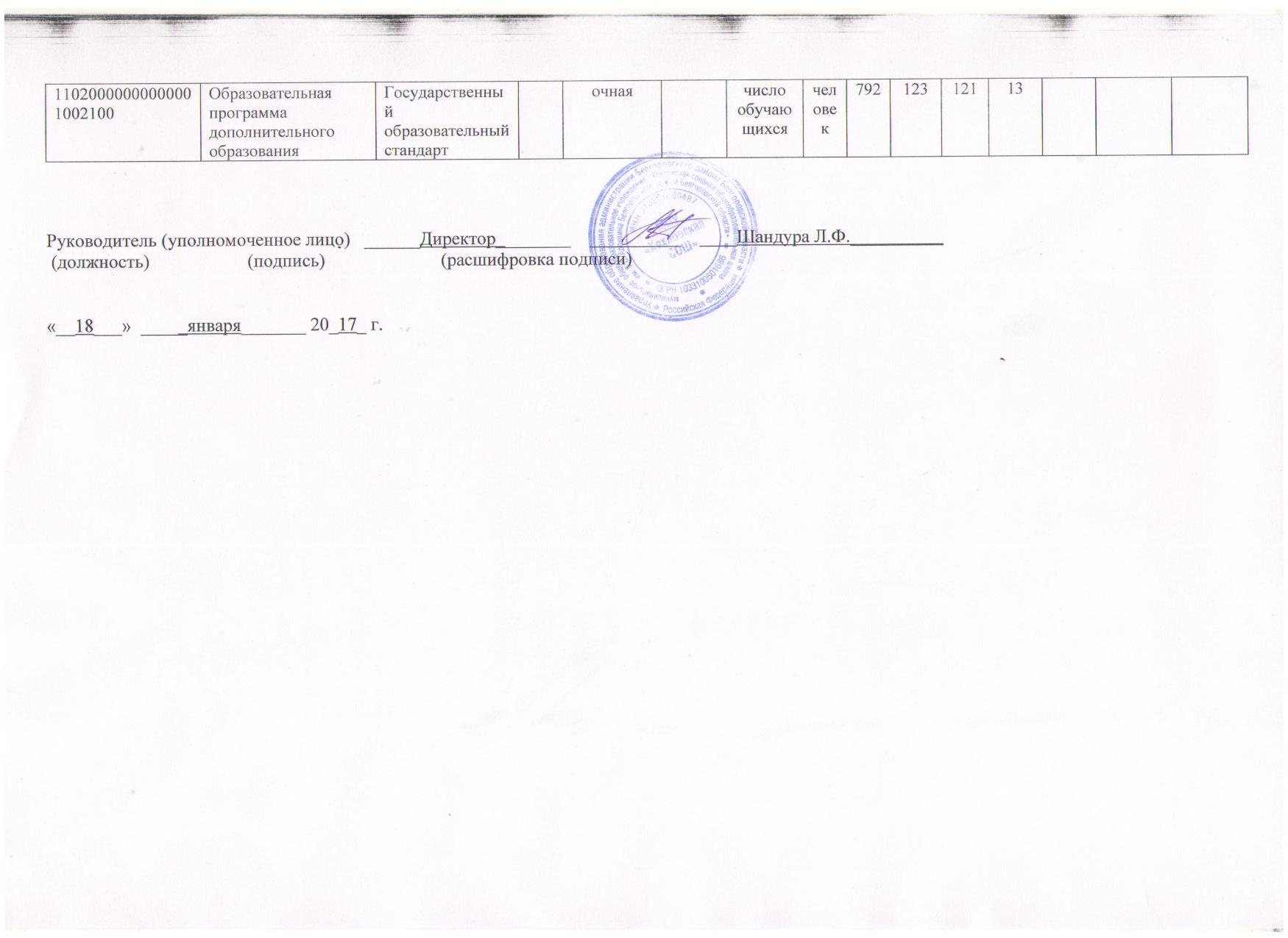 Уникаль-ный номер реестро-вой записиПоказатель, характеризующий содержание муниципальной услугиПоказатель, характеризующий содержание муниципальной услугиПоказатель, характеризующий содержание муниципальной услугиПоказатель, характеризующий условия (формы) оказания муниципальной услугиПоказатель, характеризующий условия (формы) оказания муниципальной услугиПоказатель качества муниципальной услугиПоказатель качества муниципальной услугиПоказатель качества муниципальной услугиПоказатель качества муниципальной услугиПоказатель качества муниципальной услугиПоказатель качества муниципальной услугиПоказатель качества муниципальной услугиПоказатель качества муниципальной услугиУникаль-ный номер реестро-вой записиПоказатель, характеризующий содержание муниципальной услугиПоказатель, характеризующий содержание муниципальной услугиПоказатель, характеризующий содержание муниципальной услугиПоказатель, характеризующий условия (формы) оказания муниципальной услугиПоказатель, характеризующий условия (формы) оказания муниципальной услугинаименование показателяединица измерения по ОКЕИединица измерения по ОКЕИутверждено в муниципальном задании на годИсполнено на отчетную датудопустимое (возможное) отклонениеотклоне-ние, превышаю-щее допустимое (возможное) значениеПричина отклоненияУникаль-ный номер реестро-вой записиОбразовательные программы(наименование показателя)Стандарты и требования(наименование показателя)_____(наименование показателя)Справочик форм (условий) оказания услуги(наименова-ние показателя)_____(наименование показателя)наименование показателянаиенованиекодутверждено в муниципальном задании на годИсполнено на отчетную датудопустимое (возможное) отклонениеотклоне-ние, превышаю-щее допустимое (возможное) значениеПричина отклонения123456789101112131411001000100100001002100Образовательная программа дошкольного образования Федеральный государственный образовательный стандарт-очная-Полнота реализации основной общеобразовательной программы дошкольного образования%7449810010--очнаязаболеваемость%744403210--очнаяДоля родителей (законных представителей), удовлетворенных условиями и качеством предоставляемой услуги%744809610--Уникаль-ный номер реестро-вой записиПоказатель, характеризующий содержание муниципальной услугиПоказатель, характеризующий содержание муниципальной услугиПоказатель, характеризующий содержание муниципальной услугиПоказатель, характеризующий условия (формы) оказания муниципальной услугиПоказатель, характеризующий условия (формы) оказания муниципальной услугиПоказатель качества муниципальной услугиПоказатель качества муниципальной услугиПоказатель качества муниципальной услугиПоказатель качества муниципальной услугиПоказатель качества муниципальной услугиПоказатель качества муниципальной услугиПоказатель качества муниципальной услугиПоказатель качества муниципальной услугиУникаль-ный номер реестро-вой записиПоказатель, характеризующий содержание муниципальной услугиПоказатель, характеризующий содержание муниципальной услугиПоказатель, характеризующий содержание муниципальной услугиПоказатель, характеризующий условия (формы) оказания муниципальной услугиПоказатель, характеризующий условия (формы) оказания муниципальной услугинаименование показателяединица измерения по ОКЕИединица измерения по ОКЕИутверждено в муниципальном задании на годИсполнено на отчетную датудопустимое (возможное) отклонениеотклоне-ние, превышаю-щее допустимое (возможное) значениеПричина отклоненияУникаль-ный номер реестро-вой записиОбразовательные программы(наименование показателя)Стандарты и требования(наименование показателя)_____(наименование показателя)Справочик форм (условий) оказания услуги(наименова-ние показателя)_____(наименование показателя)наименование показателянаиенованиекодутверждено в муниципальном задании на годИсполнено на отчетную датудопустимое (возможное) отклонениеотклоне-ние, превышаю-щее допустимое (возможное) значениеПричина отклонения123456789101112131411002000200100001000100Образовательная программа начального общего образования Федеральный государственный образовательный стандарт-очная-Уровень освоения обучающимися основной общеобразовательной программы начального общего образования по завершении уровня начального общего образования%74410010010--очнаяПолнота реализации основной общеобразовательной программы начального общего образования%744959510--очнаяУровень соответствия учебного плана общеобразовательного учреждения требованиям федерального базисного учебного плана%74410010010--очнаяДоля родителей (законных представителей), удовлетворенных условиями и качеством предоставляемой услуги%7449010010--очнаяДоля своевременно устраненных общеобразовательным учреждением нарушений, выявленных в результате проверок органами исполнительной власти субъектов Российской Федерации, осуществляющими функции по контролю и надзору в сфере образования%7449510010--11003000300100001008100Образовательная программа основного общего образования.Федеральный государственный образовательный стандарт,государственный образовательный стандарточнаяУровень освоения обучающимися основной общеобразовательной программы основного общего образования по завершении уровняосновного общего образования%74410010010--очнаяПолнота реализации основной общеобразовательной программы основного общего образования%744959110--очнаяУровень соответствия учебного плана общеобразовательного учреждения требованиям федерального базисного учебного плана%74410010010--очнаяДоля родителей (законных представителей), удовлетворенных условиями и качеством предоставляемой услуги%744909810--очнаяДоля своевременно устраненных общеобразовательным учреждением нарушений, выявленных в результате проверок органами исполнительной власти субъектов Российской Федерации, осуществляющими функции по контролю и надзору в сфере образования%7449510010--11004000400200001004100Образовательная программа среднего общего образованияГосударственный образовательный стандарточнаяУровень освоения обучающимися основной общеобразовательной программы среднего общего образования по завершении уровнясреднего общего образования%7449510010--очнаяПолнота реализации  основной общеобразовательной программы среднего общего образования%744959310--очнаяУровень соответствия учебного плана общеобразовательного учреждения требованиям федерального базисного учебного плана%74410010010--очнаяДоля родителей (законных представителей), удовлетворенных условиями и качеством предоставляемой услуги%7449010010--очнаяДоля своевременно устраненных общеобразовательным учреждением нарушений, выявленных в результате проверок органами исполнительной власти субъектов Российской Федерации, осуществляющими функции по контролю и надзору в сфере образования%7449510010--11020000000000001002100Образовательная программа дополнительного образованияГосударственный образовательный стандарточнаяУровень освоения обучающимися основной общеобразовательной программы дополнительного образования%7449510010--очнаяПолнота реализации  основной общеобразовательной программы дополнительного образования%744959010--очнаяУровень соответствия учебного плана образовательного учреждения требованиям порядку учреждения осуществляющего образовательную деятельность по дополнительной общеобразовательной программе%74410010010-очнаяДоля родителей (законных представителей), удовлетворенных условиями и качеством предоставляемой услуги%744909910--Уникальный номер реестровой записиПоказатель, характеризующий содержание муниципальной услугиПоказатель, характеризующий содержание муниципальной услугиПоказатель, характеризующий содержание муниципальной услугиПоказатель, характеризующий условия (формы) оказания муниципальной услугиПоказатель, характеризующий условия (формы) оказания муниципальной услугиПоказатель объема муниципальной услугиПоказатель объема муниципальной услугиПоказатель объема муниципальной услугиПоказатель объема муниципальной услугиПоказатель объема муниципальной услугиПоказатель объема муниципальной услугиПоказатель объема муниципальной услугиПоказатель объема муниципальной услугиПоказатель объема муниципальной услугиПоказатель объема муниципальной услугиСредний размер платы (цена, тариф), рублейУникальный номер реестровой записиПоказатель, характеризующий содержание муниципальной услугиПоказатель, характеризующий содержание муниципальной услугиПоказатель, характеризующий содержание муниципальной услугиПоказатель, характеризующий условия (формы) оказания муниципальной услугиПоказатель, характеризующий условия (формы) оказания муниципальной услугинаиме-нова-ние показа-теляединица изме-рения поОКЕИединица изме-рения поОКЕИутверждено в муници-пальном задании на годутверждено в муници-пальном задании на годИсполне-но на отчетную датудопусти-мое (возмож-ное) отклоне-ниеотклоне-ние, превышаю-щее допустимое (возможное) значениеПричина отклоненияПричина отклоненияУникальный номер реестровой записиОбразовательная программа(наименование показателя)Стандарты и требования (наименование показателя) _____(наименование показателя)Справочник форм (условий) оказания услуги(наименование показателя)_______(наименование показателя)наиме-нова-ние показа-телянаименова-ниекодутверждено в муници-пальном задании на годутверждено в муници-пальном задании на годИсполне-но на отчетную датудопусти-мое (возмож-ное) отклоне-ниеотклоне-ние, превышаю-щее допустимое (возможное) значениеПричина отклоненияПричина отклонения123456789101011121314141511001000100100001002100Образовательная программа дошкольного образования Федеральный государственный образовательный стандарточнаяЧисло воспитанниковчеловек7924030304-6-6В соответствии с СанПиН150011002000200100001000100Образовательная программа начального общего образования. Федеральный государственный образовательный стандарточнаячисло обучающихсячеловек792505151511003000300100001008100Образовательная программа основного общего образования Федеральный государственный образовательный стандарт, государственный образовательный стандарточнаячисло обучающихсячеловек792444747511004000400200001004100Образовательная программа основного среднего образования Государственный образовательный стандарточнаячисло обучающихсячеловек792577111востребованность услуги